VERTRAULICH[Vermerk nur notwendig, falls vertrauliche Inhalte vorkommen]Titel der ArbeitUntertitelSemesterarbeit / Bachelorarbeit / MasterarbeitWirtschaftswissenschaftliche Fakultät Universität Luzern[Bitte die aktuellste Vorlage des Dekanats benutzten. Die Verwendung eines Logos der Universität Luzern ist untersagt]Betreuer/in:			Name Betreuer/inVerfasser/in: 		Name Verfasser/inAdresse:			Strasse Nr.				PLZ OrtE-Mail:			vorname.nachname@stud.unilu.chMatrikelnummer:		11-111-111Studienrichtung:	Wirtschaftswissenschaften Abgabedatum:		TT.MM.JJJJ		Abstract(Überblick über den Inhalt der Arbeit, 100 – 200 Wörter)Schlüsselbegriffe: (4-6 Begriffe)InhaltsverzeichnisAbbildungsverzeichnisAbbildung 1.2. Forschungsmodell……………………………………………………...Seite xyAbbildung X.X. Titel…………………………………………………………………...Seite xy………TabellenverzeichnisTable 4.1. Ein Beispiel……………………………………………………………….…Seite xyTable X.X. Titel..…………………………………………………………………….…Seite xy………Abkürzungsverzeichnis CEHRM	Center für Human Resource Management UNILU	Universität Luzern…1. Einleitung1.1. Ausgangslage(beantwortet die Frage weshalb diese Forschung betrieben werden sollte, indem die praktische Relevanz und die Forschungslücke aufgezeigt werden)….….….1.2. Zielsetzung….….….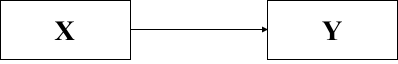 Abbildung 1.2. Forschungsmodell1.3. Vorgehen(enthält inhaltliches und methodisches Vorgehen)….….….1.4 Abgrenzungen….….….2. Theoretische Grundlagen2.1. Unterkapitel….….….2.2. Unterkapitel….….….2.3. Unterkapitel….….….Hypothese 1: Je mehr X, desto weniger Y.……3. Methode3.1. Forschungsdesign….….….3.2. Stichprobe….….….3.3. Messungen….….….4. Resultate4.1. Deskriptive Statistik….….….Tabelle 4.1. Ein Beispiel4.2. Hypothesenüberprüfung….….….5. Diskussion5.1. Zusammenfassende Schlussfolgerungen(enthält Implikationen für die Forschung und für die Praxis)….….….5.2. Kritische Würdigung….….….5.3. Ausblick….….….Literaturverzeichnis(beispielsweise nach APA)Anhang(bei allfälligen ergänzenden Informationen, Tabellen, usw.) A.1. Anhang 1…A.2. Anhang 2…Deklaration der Verwendung Künstlicher Intelligenz (KI)Haben Sie KI verwendet, müssen Sie dies ausweisen mit Namen der Tools/Services, der jeweilige Verwendungszweck und eine Diskussion der Massnahmen zur Prüfung der durch KI generierten Inhalte. Ein Beispiel wie Sie KI in der Arbeit erwähnen könnte sein:Neben der konventionellen Bibliotheksrecherche verwendet ich ChatGTP, um mir ein besserer Überblick über das Thema und neue Suchbegriffe für die Literatursuche zu generieren. 1 Dabei wurde vorgeschlagen, dass Drogenmissbrauch auch eine Form der Devianz ist. Mittels Literatursuche über Google Scholar (Suchbegriff «substance abuse» AND «deviance») und entsprechende Konsultation der Forschungsliteratur habe ich gegengeprüft, dass Drogen-missbrauch auch unter das Verständnis von Devianz fällt. Folglich habe ich auch auf Artikel zu Drogenmissbrauch am Arbeitsplatz in meiner Arbeit referenziert. Bei der Datenanalyse in R Studio, erhielt ich wiederholt eine Fehlermeldung, die ich nicht deuten konnte. Ich nutze ChatGTP, um zu erfahren, wie ich den Fehler beheben konnte.2 Es hat sich herausgestellt, dass der Fehler aufgrund fehelender Werte im Datenset aufgetreten ist. Nach Konsultation der originalen Daten, habe ich festgestellt, dass es in der Tat einige Beobachtungen mit fehlenden Werten zu meiner Schlüsselvariable «Devianz» gab. Diese Beobachtungen habe ich entfernt und die Listen-weise-Entfernung im Methodenteil ausgewiesen. Danach liefen meine Codes einwandfrei.KI-Rechtschreibkorrekturen und Sprachverbesserungen wurden während des gesamten Schreibens dieser Arbeit verwendet (Grammarly, DeepL). Um sicherzustellen, dass die ursprüngliche Bedeutung der Inhalte nicht verändert wurden und die Inhalte Richtigkeit besitzen, wurden alles sorgfältig gegengelesen und wo nötig korrigiert. Ich habe KI mit nötiger Sorgfalt und Vorsicht eingesetzt, die Verwendung von KI vollumfänglich ausgewiesen und übernehme als Autor die volle Verantwortung für die Inhalte dieser Arbeit.Aufforderungen:1 ChatGPT, OpenAI, 9. Sept. 2023. Aufforderung: "Welches Verhalten fällt typischerweise un-ter Devianz?".2 ChatGPT, OpenAI, 12. Sept. 2023. Aufforderung: "Wie behebe ich den Fehler in eine Re-gression mit R: Error in { : task 5 failed - "0 (non-NA) cases?".[Hinweis: Die Angabe erfolgt nach dem Prinzip: Name des Tools, Herausgeber des Tools, Datum des Zugriffs, Benutzeraufforderung (Prompt)]Falls Sie keine KI verwendet haben, können Sie z.B. diese Formulierung nutzen.Ich bestätige hiermit, dass ich diese Arbeit ohne jegliche Unterstützung von Künstlicher Intelli-genz erstellt habe.Selbständigkeitserklärung(das Formular kann via UniPortal heruntergeladen werden, bitte benutzen Sie den im Formular vorgegebenen Wortlaut) Hiermit erkläre ich, dass ich diese Arbeit selbstständig verfasst und keine anderen als die angegebenen Quellen und Hilfsmittel benutzt habe und dass die Arbeit noch nicht anderweitig eingereicht wurde.Ort:				Datum:			Unterschrift:MSDAlter (in Jahren)43.239.97Lohn (pro Stunde)41.5512.01